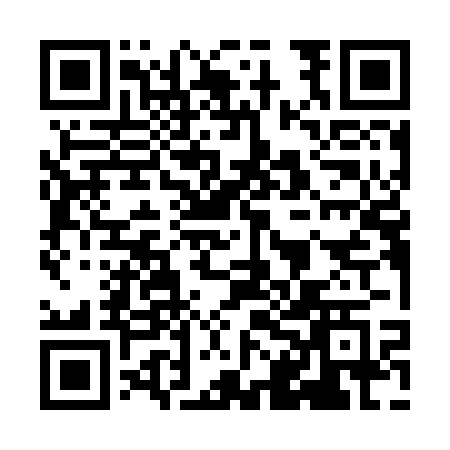 Prayer times for Altringenberg, GermanyWed 1 May 2024 - Fri 31 May 2024High Latitude Method: Angle Based RulePrayer Calculation Method: Muslim World LeagueAsar Calculation Method: ShafiPrayer times provided by https://www.salahtimes.comDateDayFajrSunriseDhuhrAsrMaghribIsha1Wed3:546:021:175:168:3310:322Thu3:516:001:175:178:3410:343Fri3:495:591:175:178:3510:374Sat3:465:571:175:188:3710:395Sun3:445:561:175:188:3810:416Mon3:415:541:175:198:4010:447Tue3:385:531:165:198:4110:468Wed3:365:511:165:208:4210:489Thu3:335:501:165:208:4410:5110Fri3:315:481:165:218:4510:5311Sat3:285:471:165:218:4610:5512Sun3:265:461:165:228:4810:5813Mon3:235:441:165:228:4911:0014Tue3:205:431:165:238:5011:0215Wed3:185:421:165:238:5111:0516Thu3:155:411:165:248:5311:0717Fri3:135:391:165:248:5411:0918Sat3:105:381:165:248:5511:1219Sun3:085:371:165:258:5611:1420Mon3:055:361:165:258:5811:1721Tue3:035:351:175:268:5911:1922Wed3:005:341:175:269:0011:2123Thu2:595:331:175:279:0111:2424Fri2:595:321:175:279:0211:2625Sat2:595:311:175:289:0311:2726Sun2:585:301:175:289:0411:2827Mon2:585:291:175:289:0511:2828Tue2:585:291:175:299:0611:2929Wed2:585:281:175:299:0711:2930Thu2:585:271:185:309:0811:3031Fri2:575:261:185:309:0911:30